LISTING OF RESOURCESFORFINANCIAL ANALYSIS AND REVIEWS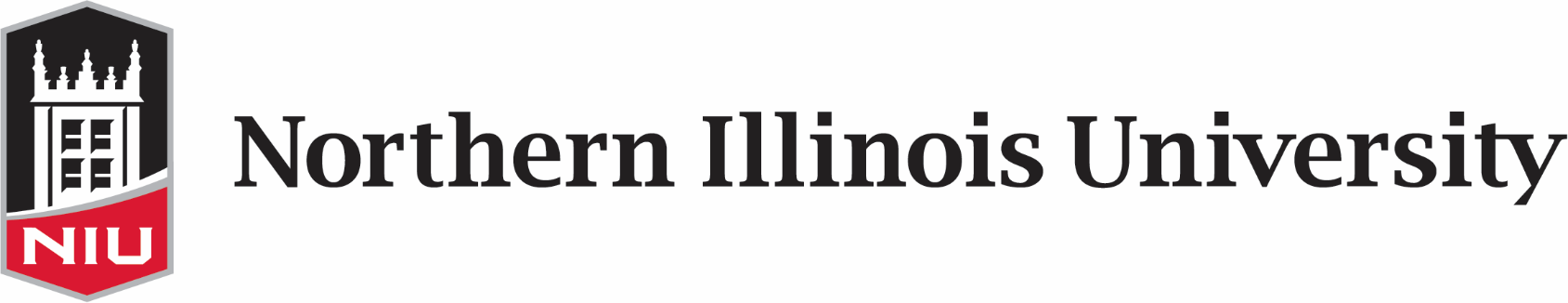 List of Helpful ResourcesPlease request further budget related resource needs or share your thoughts by e-mailing budgetandplanning@niu.edu, request this to be discussed at the BRAIN meeting or calling our Planner Specialist Stefan Groebel 815-753-1909. Further, these resources require access to modules in PeopleSoft Financial Management System (PS FMS), please request them via CAR Form.Resource CategoryResourceResource or Path NameDescriptionUsage RecommendationNeeded Input or ParametersCost Center & Signer MaintenanceQueryNIU_RLS_DEPT_SIGNERS_SReal-Time lists all Signers for a given cost center, including “signer not for workflow”Excel or HTMLCost Center ListQueryNIU_BUD_COSTCENTER_LISTING_NSLists all cost center without signersExcel or HTMLBusiness Unit = NIUDKBudget Performance Review or Multi-Year AnalysisQueryNIU_RLS_QTRLY_BUD_SUMMARY_SReal-time lists transactional information minimally aggregated of actuals and budgets (incl. obligations and pre-obligations).Pivot via ExcelNone, although offers limiting data to Division, College, Department, Cost Center or Fund.Budget Transactional Analysis or ReviewQueryNIU_RLS_BDGT_JRNLS_DETAILS_SReal-time budget information on transactional level to review budget transactions or aggregate to analyze budget deployment.Pivot via Excel or HTML depending on intended useNone, although offers limiting data to Division, College, Department, Cost Center or Fund.Actual Transactional Analysis or ReviewQueryNIU_RLS_JRNL_SActual information on transactional level to review actual transactions or aggregate to analyze spending / revenues. Update 24 hrs increments.Excel or HTMLBusiness Unit = NIUDK, Date Range, Account Code Range. Some other optional criteria possible.Budget Analysis or ReviewQueryNIU_RLS_BUD_LEDGER_ALL_SReal-time budget information on aggregated on entry type (Journal vs. Transfer and Permanent vs. Adjustment)Pivot via ExcelBusiness Unit = NIUDK, Ledger MGMT_BUD for Expenditure, REVEST_BD for Revenues. If all Funds and Cost Center are desired input a wildcard (%)Budget Analysis or ReviewQueryNIU_RLS_QTRLY_BUDGET_DETAILS_SReal-time budget information aggregated on transaction type (BUD = budget, ACT = actual, ENC = encumbrance/obligation).Excel or HTMLBusiness Unit = NIUDKBudget Analysis or ReviewQueryNIU_RLS_QTRLY_BUDGET_S  Real-time budget information aggregated on cost center by quarter.Excel or HTMLDeficit BudgetsQueryNIU_RLS_BD_OVERRIDE_RPT_SListing of transactions overriddenExcel or HTMLBudget Overview w. DetailPS-ModuleCommitment Control > Review Budget Activities > Budgets Overview OR MyNIU Review Financial Activity > Budgets OverviewReview of real time budget information. Drillable to transaction levelHTML or Excel via DownloadClick “Search” > Input Search Criteria (i.e. Ledger Group or Chart Field Criteria)Review of Budget TransactionsPS-ModuleCommitment Control > Budget Journals > Enter Budget Journals OR MyNIU Review Financial Activity > Enter Budget JournalsReview of budget journals with header description to delineate the purpose of transfer or processing statusHTML“Find an Existing Value” > Business Unit = NIUDK > [Choose other fields as applicable]Review of Budget TransactionsPS-ModuleCommitment Control > Budget Journals > Review Budget Check Exceptions OR MyNIU Review Financial Activity > Review Budget ExceptionsReview of budget journals with budget exceptions (warnings, errors, etc.). Can be helpful/supplemental to daily report for root-cause analysisHTML with DrillingPath addition: > [Choose Source Document Type]Organizational StructurePS-ModuleSwitch to Classic View (Compass Needle) > Classic Home
 Tree Manager > Tree ViewerReview structure of cost center that should reflect organizational structure.HTMLNIU_SECURITY > Most Recent Effective Date > Navigate to Area of Interest